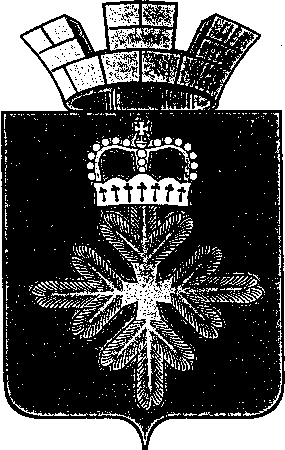 ПОСТАНОВЛЕНИЕАДМИНИСТРАЦИИ ГОРОДСКОГО ОКРУГА ПЕЛЫМО работе Рабочей  группы по  снижению неформальной занятости на территории городского округа Пелым Во исполнение протокола селекторного совещания Федеральной службы по труду и занятости  от 18 декабря 2014 года № 54вл, протокола селекторного  совещания в Министерстве труда и социальной защиты Российской Федерации о ситуации с задолженностью по страховым взносам в государственные внебюджетные фонды, в том числе о погашении задолженности по страховым взносам организаций бюджетной сферы, и о мерах по снижению неформальной трудовой занятости от 21.01.2015г., руководствуясь Уставом городского округа Пелым, администрация городского округа ПелымПОСТАНОВЛЯЕТ:Утвердить Положение о работе Рабочей группы по снижению неформальной занятости на территории городского округа Пелым (приложение №1). Утвердить План мероприятий по снижению неформальной занятости (приложение №2).Утвердить форму отчета о достижении контрольных показателей реализации Плана мероприятий по снижению неформальной занятости (приложение №3).Контроль исполнения настоящего постановления возложить на заместителя главы администрации городского округа Пелым Е.А. Смертину.Глава городского округа Пелым                                                       Ш.Т. АлиевПриложение №1 к постановлению администрации городского округа Пелым от 13.02.2015г. № 41«О работе Рабочей  группы по  снижению неформальной занятости на территории городского округа Пелым»ПОЛОЖЕНИЕо работе Рабочей группы по снижению неформальной занятости, легализации заработной платы, повышению собираемости страховых взносов  сокращению неформальной занятости.Общие положения Настоящее положение устанавливает порядок организации и проведения заседаний Рабочей группы, созданной при администрации городского округа Пелым, по вопросу снижения  неформальной занятости, легализации заработной платы, повышению собираемости страховых взносов  сокращения неформальной занятости.1. 2. Основными задачами работы Рабочей группы являются:1) снижение неформальной занятости и достижение контрольных параметров по снижению численности экономически активных лиц, находящихся в трудоспособном возрасте, не осуществляющих трудовую деятельность;2) обеспечение взаимодействия администрации городского округа Пелым, территориальных органов федеральных органов исполнительной власти, государственных внебюджетных фондов, профсоюзов, общественных и иных некоммерческих организаций, расположенных на территории городского округа Пелым, в сфере легализации трудовых отношений;3) выработка мер по снижению нелегальных трудовых отношений в организациях всех форм собственности, расположенных на территории городского округа Пелым;4) достижение контрольных показателей снижения неформальной занятости.1.3. Основными функциями работы Рабочей группы являются:1) выявление на основании мониторинга организаций, имеющих нелегальные трудовые отношения;2) информирование о выявленных фактах неформальной занятости Межрайонную инспекцию Федеральной налоговой службы № 14 по Свердловской области; 2) заслушивание руководителей организаций, имеющих нелегальные трудовые отношения;3) участие в организации и проведении надзорными органами проверок соблюдения трудового законодательства работодателями с целью выявления нелегальных трудовых отношений, в том числе выездных проверок;4) проведение информационно-разъяснительной работы в отношении населения с целью формирования негативного отношения к неформальной занятости и в отношении работодателей, находящихся на территории городского округа Пелым, о необходимости соблюдения трудового, бюджетного и налогового законодательства, о наступающей административной ответственности за несоблюдение указанного законодательства;5) выработка мер по снижению нелегальных трудовых отношений в организациях всех форм собственности, расположенных на территории городского округа Пелым.Организация работы Рабочей группы2.1. Основными формами работы Рабочей группы являются:1) заседания, которые проводятся еженедельно в соответствии с планом работы Рабочей группы;2) выездные заседания Рабочей группы по соблюдению трудового законодательства работодателями с целью выявления нелегальных трудовых отношений.3) внеочередные заседания созываются по инициативе председателя Рабочей группы.4) организационно-техническое обеспечение деятельности Рабочей группы обеспечивает администрация городского округа Пелым.2.2. План мероприятий по снижению неформальной занятости разрабатывается администрацией городского округа Пелым.Организация мониторинга достижения контрольных показателей по снижению численности лиц, не осуществляющих трудовую деятельность31. В целях мониторинга результатов работы по снижению неформальной занятости администрацией городского округа Пелым организуется подготовка следующих отчетов:о достижении контрольных показателей по снижению численности экономически активных лиц, находящихся в трудоспособном возрасте, не осуществляющих трудовую деятельность;о реализации Плана мероприятий по снижению неформальной занятости;о работе Рабочих групп и принятых мерах по итогам заслушивания организаций.3.2. Отчет о достижении контрольных показателей по снижению численности экономически активных лиц, находящихся в трудоспособном возрасте, не осуществляющих трудовую деятельность формируется ежедекадно  и направляется в Центр занятости на 01, 10 и 20 числа каждого месяца.3.3. Отчет о реализации  Плана мероприятий по снижению неформальной занятости и достижении целевых показатели реализации Плана мероприятий формируется ежемесячно и направляется 
до 05 числа месяца, следующего за отчетным в администрацию Северного управленческого округа.3.4. Отчет о работе рабочих групп и принятых мерах по итогам заслушивания организаций формируется еженедельно и направляется по пятницам в администрацию Северного управленческого округа.Приложение №2 к постановлению администрации городского округа Пелым от 13.02.2015г.№41«О работе Рабочей  группы по  снижению неформальной занятости на территории городского округа Пелым»План мероприятий по снижению неформальной занятостина территории городского округа ПелымПриложение №3 к постановлению администрации городского округа Пелым от 13.02.2015г. № 41«О работе Рабочей  группы по  снижению неформальной занятости на территории городского округа Пелым»Отчето достижении контрольных показателей по снижению численности экономически активных лиц, находящихся в трудоспособном возрасте, не осуществляющих трудовую деятельность(заполняется ежедекадно)от .13.02.2015 г.  № 41п. Пелым № п/пМероприятияРезультатСрокОтветственный исполнитель		I. Организационные мероприятия			I. Организационные мероприятия			I. Организационные мероприятия			I. Организационные мероприятия			I. Организационные мероприятия	1.1.Организация заседаний Рабочей группы по снижению неформальной занятостипротокол заседания рабочей группыеженедельноАдминистрация городского округа Пелым1.2.Обеспечение информационного обмена с профсоюзными организациями в рамках организации совместной работы по содействию в обеспечении устойчивой деятельности хозяйствующих субъектов на территории городского округа Пелымформирование негативного отношения к неформальной занятости2015 годАдминистрация городского округа Пелым,Государственное казенное учреждение службы занятости населения по г. Ивдель (по согласованию);Профсоюзные организации (по согласованию);ГУ Управление пенсионного фонда в   городе  Ивделе Свердловской области (по согласованию);Органы государственной статистики (по согласованию);Государственная инспекция труда (по согласованию);Региональное отделение Фонда социального страхования Российской Федерации (по согласованию); УФМС России по Свердловской области в городе Ивдель  (по согласованию).1.3.Проведение контрольных мероприятий по выявлению неформальной занятости, легализации заработной платы и платежей во внебюджетные фондыформирование негативного отношения к неформальной занятости2015 годАдминистрация городского округа Пелым,Государственное казенное учреждение службы занятости населения по г. Ивдель (по согласованию);Профсоюзные организации (по согласованию);ГУ Управление пенсионного фонда в   городе  Ивделе Свердловской области (по согласованию);Органы государственной статистики (по согласованию);Государственная инспекция труда (по согласованию);Региональное отделение Фонда социального страхования Российской Федерации (по согласованию); УФМС России по Свердловской области в городе Ивдель  (по согласованию).1.4.Проведение проверок на предприятиях, на которых выявлены факты несоответствия данных по занятости работников, в том числе выездных проверокформирование негативного отношения к неформальной занятости2015 годАдминистрация городского округа Пелым,Государственное казенное учреждение службы занятости населения по г. Ивдель (по согласованию);Профсоюзные организации (по согласованию);ГУ Управление пенсионного фонда в   городе  Ивделе Свердловской области (по согласованию);Органы государственной статистики (по согласованию);Государственная инспекция труда (по согласованию);Региональное отделение Фонда социального страхования Российской Федерации (по согласованию); УФМС России по Свердловской области в городе Ивдель  (по согласованию).II. Мероприятия, направленные на стимулирование (повышение заинтересованности) юридических и физических лицк легальному оформлению трудовых отношений («выходу из тени»)II. Мероприятия, направленные на стимулирование (повышение заинтересованности) юридических и физических лицк легальному оформлению трудовых отношений («выходу из тени»)II. Мероприятия, направленные на стимулирование (повышение заинтересованности) юридических и физических лицк легальному оформлению трудовых отношений («выходу из тени»)II. Мероприятия, направленные на стимулирование (повышение заинтересованности) юридических и физических лицк легальному оформлению трудовых отношений («выходу из тени»)II. Мероприятия, направленные на стимулирование (повышение заинтересованности) юридических и физических лицк легальному оформлению трудовых отношений («выходу из тени»)2.1.Информирование работодателей о необходимости соблюдения требований Трудового кодекса Российской Федерации в части оформления трудовых отношенийувеличение количества вакантных рабочих мест2015 годГУ СО Ивдельский центр занятости населения (по согласованию).2.2.Информирование работодателей о соблюдении требований федерального и регионального законодательства в части представления в ГУ СО Ивдельский центр занятости населения  информации о вакантных рабочих местахснижение неформальной занятости2015 годГУ СО Ивдельский центр занятости населения (по согласованию).2.3.Формирование и ежедневное обновление банка вакантных рабочих мест и банка граждан, находящихся в поиске работыНаправление информации в ГУ СО Ивдельский центр занятости населениясодействие в трудоустройстве незанятым гражданам до обращения в органы службы занятости, снижение уровня регистрируемой безработицы2015 годГУ СО Ивдельский центр занятости населения (по согласованию).III. Организация мониторинга эффективности реализации соответствующих мероприятий, включая поощрение информирования о фактах неформальной занятостиIII. Организация мониторинга эффективности реализации соответствующих мероприятий, включая поощрение информирования о фактах неформальной занятостиIII. Организация мониторинга эффективности реализации соответствующих мероприятий, включая поощрение информирования о фактах неформальной занятостиIII. Организация мониторинга эффективности реализации соответствующих мероприятий, включая поощрение информирования о фактах неформальной занятостиIII. Организация мониторинга эффективности реализации соответствующих мероприятий, включая поощрение информирования о фактах неформальной занятости3.1.Проведение сверки численности экономически активных лиц, находящихся в трудоспособном возрасте не осуществляющих трудовую деятельность и имеющих страховой номер индивидуального лицевого счета гражданина в системе обязательного пенсионного страхованияснижение неформальной занятости; увеличение поступлений страховых взносов во внебюджетные фондыежемесячноАдминистрация городского округа Пелым;ГУ Управление пенсионного фонда в   городе  Ивделе Свердловской области (по согласованию).3.1.1.Сверка по выявлению неуплаты страховых взносов во внебюджетные фонды работодателями, привлекающими к трудовой деятельности иностранных гражданУвеличение поступлений страховых взносов во внебюджетные фондыежемесячноГУ Управление пенсионного фонда в   городе  Ивделе Свердловской области (по согласованию).3.1.2.Сверка численности работающих - плательщиков налога на доходы физических лицУвеличение поступлений от уплаты налога на доходы физических лицежемесячноМежрайонная инспекция Федеральной налоговой службы № 14 по Свердловской области (по согласованию).3.2.Определение фактов нелегальной занятости, областей экономики, видов экономической деятельности, для которых характерно наличие нелегальной занятости на основе анализа и сверки данных из ведомственных информационных систем, содержащих сведения о работнике и работодателейНормативные правовые акты Свердловской области;Отчет в Департамент по труду и занятости населения Свердловской областимарт 2015 годаМежрайонная инспекция Федеральной налоговой службы № 14 по Свердловской области (по согласованию);ГУ Управление пенсионного фонда в   городе  Ивделе Свердловской области (по согласованию);Фонд социального страхования (по согласованию);Управление Федеральной службы государственной регистрации, кадастра и картографии по Свердловской области (по согласованию);ГУ СО Ивдельский центр занятости населения (по согласованию).3.3.Мониторинг предприятий, на которых размер заработной платы ниже прожиточного минимума Отчет о проведении мониторинга;Акты проверок;Погашение задолженности, увеличение поступлений страховых взносов во внебюджетные фондысогласно плану проверокАдминистрация городского округа Пелым;Межрайонная инспекция Федеральной налоговой службы № 14 по Свердловской области (по согласованию);ГУ Управление пенсионного фонда в   городе  Ивделе Свердловской области (по согласованию);Фонд социального страхования (по согласованию);ГУ СО Ивдельский центр занятости населения (по согласованию).3.5.Выявление предприятий сферы … (указать), выплачивающих заработную плату ниже величины прожиточного минимума, установленного постановлением Правительства Свердловской области для трудоспособного населения, а также имеющих задолженность по уплате страховых взносов на обязательное пенсионное страхование и на обязательное медицинское страхованиеувеличение поступлений страховых взносов во внебюджетные фондыежеквартально, не позднее 10 числа 
4 месяца, следующего за отчётным периодомГУ Управление пенсионного фонда в   городе  Ивделе Свердловской области (по согласованию).3.5.Организация анонимного анкетирования застрахованных лиц по выплате неофициальной заработной платы и фактам работы без оформления трудовых отношенийПеречень предприятий;Отчет о соответствующих выплатах по всем позициям в перечне2 квартал 2015 годаАдминистрация городского округа Пелым;Межрайонная инспекция Федеральной налоговой службы № 14 по Свердловской области (по согласованию);ГУ Управление пенсионного фонда в   городе  Ивделе Свердловской области (по согласованию);Фонд социального страхования (по согласованию).3.6.Организация выплат во внебюджетные фондыПеречень предприятий;Отчет о соответствующих выплатах по всем позициям в перечне2 квартал 2015 годаМежрайонная инспекция Федеральной налоговой службы № 14 по Свердловской области (по согласованию);ГУ Управление пенсионного фонда в   городе  Ивделе Свердловской области (по согласованию);Фонд социального страхования (по согласованию).IV. Создание условий для ведения бизнеса, при которых исключена, либо максимально затруднена возможность нелегального осуществления соответствующей деятельностиIV. Создание условий для ведения бизнеса, при которых исключена, либо максимально затруднена возможность нелегального осуществления соответствующей деятельностиIV. Создание условий для ведения бизнеса, при которых исключена, либо максимально затруднена возможность нелегального осуществления соответствующей деятельностиIV. Создание условий для ведения бизнеса, при которых исключена, либо максимально затруднена возможность нелегального осуществления соответствующей деятельностиIV. Создание условий для ведения бизнеса, при которых исключена, либо максимально затруднена возможность нелегального осуществления соответствующей деятельности4.1.Организация выплат во внебюджетные фонды предприятий-должников, мониторинг ситуацииПеречень предприятий;Отчет о соответствующих выплатах по всем позициям в перечне2 квартал 2015 годаАдминистрация городского округа Пелым;Межрайонная инспекция Федеральной налоговой службы № 14 по Свердловской области (по согласованию);ГУ Управление пенсионного фонда в   городе  Ивделе Свердловской области (по согласованию);Фонд социального страхования (по согласованию).4.2.Инициирование процедуры банкротства для предприятий – «должников» по выплатам во внебюджетные фондыАкты исполнительных органов государственной власти Свердловской области;Погашение задолженности;Увеличение поступлений страховых взносов во внебюджетные фонды2 квартал 2015 годаАдминистрация городского округа Пелым;Межрайонная инспекция Федеральной налоговой службы № 14 по Свердловской области (по согласованию).4.3.Обеспечение трудоустройства не менее 30 процентов экономически активных лиц, находящихся в трудоспособном возрасте, не осуществляющих трудовую деятельностьснижение не менее чем на 30 процентов экономически активных лиц, находящихся в трудоспособном возрасте, не осуществляющих трудовую деятельностьдо 30.06.2015Администрация городского округа Пелым4.4.Мониторинг наложенных ограничений на выезд из Российской Федерации руководителей организаций-должников во внебюджетные фондыснижение неформальной занятости;2015 годАдминистрация городского округа ПелымVI. Проведение информационно-разъяснительной работыVI. Проведение информационно-разъяснительной работыVI. Проведение информационно-разъяснительной работыVI. Проведение информационно-разъяснительной работыVI. Проведение информационно-разъяснительной работы5.1.Проведение разъяснительной кампании для экономически активного населения и работодателей с целью формирования негативного отношения к неформальной занятостиформирование негативного отношения к неформальной занятости ежемесячно,до 31.12.2015 годаАдминистрация городского округа Пелым;Межрайонная инспекция Федеральной налоговой службы № 14 по Свердловской области (по согласованию);ГУ Управление пенсионного фонда в   городе  Ивделе Свердловской области (по согласованию);Фонд социального страхования (по согласованию).5.2.Организация стендов в службах занятости, государственной инспекции труда, уголках профсоюзов, государственных и муниципальных учрежденияхформирование негативного отношения к неформальной занятостидо 10 февраля 2015 годаАдминистрация городского округа Пелым;Межрайонная инспекция Федеральной налоговой службы № 14 по Свердловской области (по согласованию);ГУ Управление пенсионного фонда в   городе  Ивделе Свердловской области (по согласованию);Фонд социального страхования (по согласованию).5.3.Подготовка информационных листовок, брошюр, буклетов, плакатов и других форм наглядной агитации и их размещение в филиалах МФЦформирование негативного отношения к неформальной занятостидо 10 февраля 2015 годаАдминистрация городского округа Пелым;Отделения МФЦ.5.4.Организация информационной кампании в печатных, электронных и телевизионных средствах массовой информации городского округа Пелымформирование негативного отношения к неформальной занятостидо 10 февраля 2015 годаАдминистрация городского округа Пелым;Межрайонная инспекция Федеральной налоговой службы № 14 по Свердловской области (по согласованию);ГУ Управление пенсионного фонда в   городе  Ивделе Свердловской области (по согласованию);Фонд социального страхования (по согласованию).5.5.Размещение на сайте администрации городского округа Пелым, опубликование  в газете «Пелымский вестник».снижение неформальной занятости;2015 годАдминистрация городского округа Пелым5.6.Организация работы «почты доверия» и телефона «горячей линии» по вопросам легализации трудовых отношений и выплаты заработной платыснижение неформальной занятости;2015 годАдминистрация городского округа ПелымНаименование муниципального образования Свердловской областиЧисленность работников, с которыми не заключены трудовые договорыЧисленность работников, с которыми не заключены трудовые договорыЧисленность работников, с которыми не заключены трудовые договорыЧисленность работников, с которыми не заключены трудовые договорыКоличество работников из числа, указанных в графе 2, с которыми заключены трудовые договоры по состоянию на дату составления отчетаКоличество работников из числа, указанных в графе 6, с которыми в течение прошедшей декады заключены трудовые договорыКоличество работников из числа, указанных в графе 6, с которыми в течение прошедшей декады заключены трудовые договорыКоличество работников из числа, указанных в графе 6, с которыми в течение прошедшей декады заключены трудовые договорыКоличество организаций, заслушанных на заседании рабочей группы за отчетный период (декаду)Наименование муниципального образования Свердловской областиЧисленность работников, с которыми не заключены трудовые договорыЧисленность работников, с которыми не заключены трудовые договорыЧисленность работников, с которыми не заключены трудовые договорыЧисленность работников, с которыми не заключены трудовые договорыКоличество работников из числа, указанных в графе 2, с которыми заключены трудовые договоры по состоянию на дату составления отчетавсегоВ том числе:В том числе:Количество организаций, заслушанных на заседании рабочей группы за отчетный период (декаду)Наименование муниципального образования Свердловской областипо состоянию на 01.01.2015по состоянию на дату составления предшествующего отчетапо состоянию на дату составления отчетаИзменение за отчетный период (декаду),+/-(графа 4 – графа 3)Количество работников из числа, указанных в графе 2, с которыми заключены трудовые договоры по состоянию на дату составления отчетавсегопродолжают осуществлять трудовую деятельность на основании заключенных договоров на дату составления отчётауволены на дату составления отчётаКоличество организаций, заслушанных на заседании рабочей группы за отчетный период (декаду)12345678910